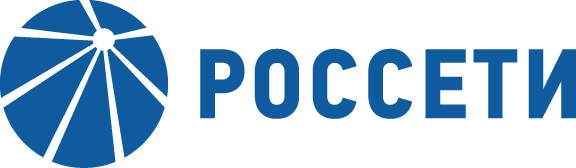 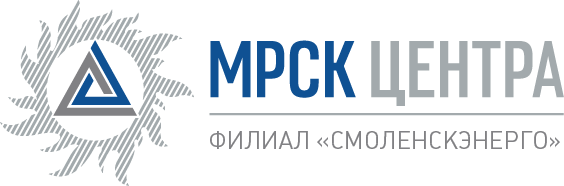 Уведомление №1об изменении условий извещения о проведении открытого запроса предложений и документации по запросу предложений на право заключения Договора на оказание услуг по обслуживанию цифровых устройств контроля над режимом труда и отдыха водителей (тахографов) в транспортных средствах с заменой блоков СКЗИ для нужд ПАО «МРСК Центра» (филиала «Смоленскэнерго»),(опубликовано на официальном сайте Российской Федерации для размещения информации о размещении заказов www.zakupki.gov.ru, копия публикации на электронной торговой площадке ПАО «Россети» www.b2b-mrsk.ru № 972351 от 19.02.2018, а также на официальном сайте ПАО «МРСК Центра» www.mrsk-1.ru в разделе «Закупки»)Организатор запроса предложений ПАО «МРСК Центра», расположенное по адресу: РФ, 127018, г. Москва, 2-я Ямская ул., д. 4, (контактное лицо: Алтунина Надежда Андреевна, контактный телефон (4812) 42-95-56), на основании протокола от 06.03.2018 года № 0098-СМ-18/1 вносит изменения в извещение о проведении открытого запроса предложений и документацию по запросу предложений на право заключения Договора на оказание услуг по обслуживанию цифровых устройств контроля над режимом труда и отдыха водителей (тахографов) в транспортных средствах с заменой блоков СКЗИ для нужд ПАО «МРСК Центра» (филиала «Смоленскэнерго»).Внести изменения в извещение о проведении открытого запроса предложений и документацию по запросу предложений и изложить в следующей редакции:Дата окончания подачи заявок: 19.03.2018 12:00Дата и время рассмотрения заявок: 19.04.2018 18:00Дата и время подведения итогов: 19.04.2018 18:00пункт 8 Извещения о проведении открытого запроса предложений: «Заявки представляются до 12 часов 00 минут, по московскому времени, 19.03.2018 года»пункт 12 Извещения о проведения открытого запроса предложений: «Предполагается (предварительно), что подведение итогов запроса предложений и подписание Протокола Закупочной комиссии по определению лучшей Заявки запроса предложений, будет осуществлено по адресу: РФ, 214019, г. Смоленск, ул. Тенишевой, д. 33, 19.04.2018 года…»пункт 3.4.1. документации по запросу предложений: «Заявки на ЭТП могут быть поданы до 12 часов 00 минут 19 марта 2018 года …»Примечание:По отношению к исходной редакции извещения о проведении открытого запроса предложений и документации по запросу предложений на право заключения Договора на оказание услуг по обслуживанию цифровых устройств контроля над режимом труда и отдыха водителей (тахографов) в транспортных средствах с заменой блоков СКЗИ для нужд ПАО «МРСК Центра» (филиала «Смоленскэнерго») внесены следующие изменения:изменён крайний срок подачи и рассмотрения заявок.В части не затронутой настоящим уведомлением Исполнители руководствуются извещением о проведении открытого запроса предложений и документацией по запросу предложений на право заключения Договора на оказание услуг по обслуживанию цифровых устройств контроля над режимом труда и отдыха водителей (тахографов) в транспортных средствах с заменой блоков СКЗИ для нужд ПАО «МРСК Центра» (филиала «Смоленскэнерго»), (опубликовано на официальном сайте Российской Федерации для размещения информации о размещении заказов www.zakupki.gov.ru, копия публикации на электронной торговой площадке ПАО «Россети» www.b2b-mrsk.ru № 972351 от 19.02.2018, а также на официальном сайте ПАО «МРСК Центра» www.mrsk-1.ru в разделе «Закупки»).Председатель закупочной комиссии – заместитель генерального директора –директор филиала ПАО «МРСК Центра» -«Смоленскэнерго»			С.Р. Агамалиев